Anmälningsblankett - Mariebo IK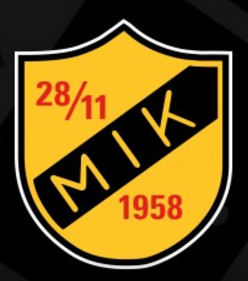 Aktiv spelare:Namn:___________________________________________Personnummer:____________________________________Förälder/Vårdnadshavare 1:Namn:___________________________________________Personnummer:___________________________________Adress:__________________________________________________________________________________________Mobilnummer:_____________________________________E-mail:___________________________________________Förälder/Vårdnadshavare 2:Namn:___________________________________________Personnummer:___________________________________Mobilnummer:_____________________________________E-mail:___________________________________________Spelarens vårdnadshavare samtycker till att Svenska Fotbollförbundet (SvFF), inom ramen för sitt  verksamhetsområde, publicerar namnet på spelaren i olika media oavsett framställningsform. Spelarens vårdnadshavare godkänner samtidigt att spelarens personuppgifter får införas i Svenska Fotbollförbundets spelarregister. Underskrift:_________________________________________________Namnförtydligande:___________________________________________Under kommande träningar och matcher så kommer vi tränare och även föräldrar att ta kort eller filma en sekvens på fotbollsspelarna. Får vi lägga ut dessa foton/filmklipp på Mariebo IK:s lagsida för P11? Svara genom att sätta ett kryss i någon av rutorna nedan.JA		NEJ